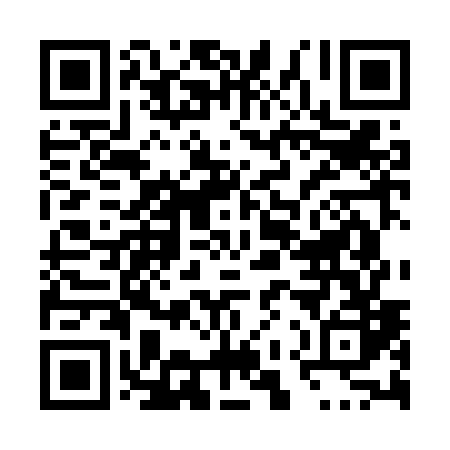 Prayer times for Deer Lodge Summer Home Area, Utah, USAMon 1 Jul 2024 - Wed 31 Jul 2024High Latitude Method: Angle Based RulePrayer Calculation Method: Islamic Society of North AmericaAsar Calculation Method: ShafiPrayer times provided by https://www.salahtimes.comDateDayFajrSunriseDhuhrAsrMaghribIsha1Mon4:125:511:225:228:5310:322Tue4:125:511:225:228:5310:323Wed4:135:521:225:228:5310:314Thu4:145:521:225:228:5210:315Fri4:155:531:235:228:5210:306Sat4:165:541:235:228:5210:307Sun4:165:541:235:228:5210:298Mon4:175:551:235:238:5110:289Tue4:185:561:235:238:5110:2810Wed4:195:561:235:238:5010:2711Thu4:205:571:245:238:5010:2612Fri4:215:581:245:238:4910:2513Sat4:235:581:245:238:4910:2514Sun4:245:591:245:228:4810:2415Mon4:256:001:245:228:4810:2316Tue4:266:011:245:228:4710:2217Wed4:276:021:245:228:4610:2118Thu4:286:021:245:228:4610:2019Fri4:296:031:245:228:4510:1820Sat4:316:041:245:228:4410:1721Sun4:326:051:245:228:4310:1622Mon4:336:061:245:228:4310:1523Tue4:346:071:245:218:4210:1424Wed4:366:081:245:218:4110:1225Thu4:376:091:245:218:4010:1126Fri4:386:101:245:218:3910:1027Sat4:406:101:245:208:3810:0928Sun4:416:111:245:208:3710:0729Mon4:426:121:245:208:3610:0630Tue4:446:131:245:198:3510:0431Wed4:456:141:245:198:3410:03